Zünfte waren Gemeinschaften, in welcher alle den gleichen Beruf hatten. Sie hielten zusammen und bestimmten gemeinsam Preise und Löhne. Alle Angehörigen der Zunft wohnten in der gleichen Strasse. Jeder Beruf musste gelernt werden. Nach der Lehre wanderten die Gesellen herum und lernten vier Jahre lang bei verschiedenen Meistern. Wer ein Meister werden wollte, musste eine sehr schwierige handwerkliche Prüfung ablegen, ausserdem war die Anzahl Werkstätte einer Stadt begrenzt.Hier werden dir fünf Handwerke vorgestellt. Setze die richtigen Berufe und Zahlen ein!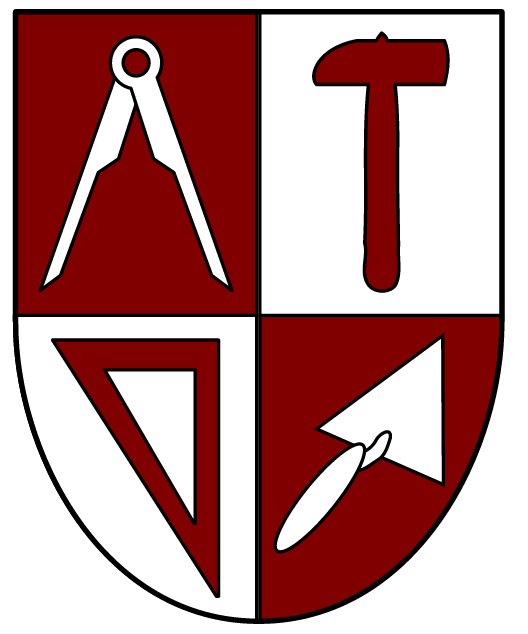 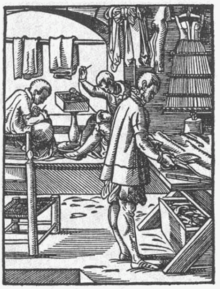 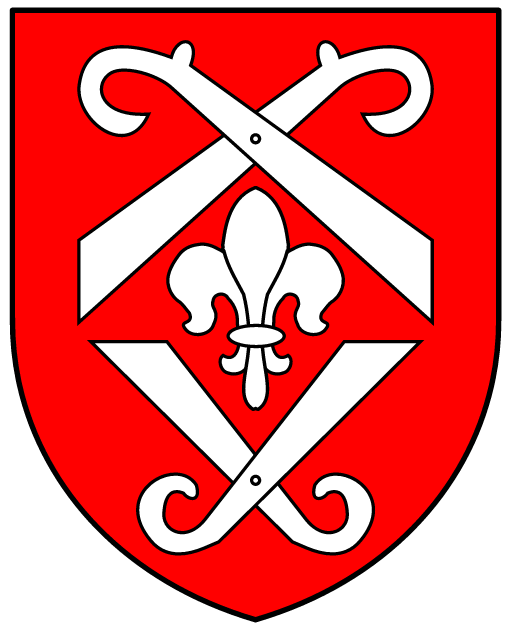 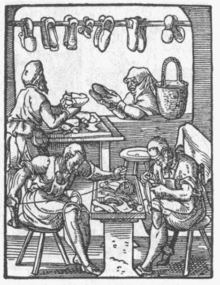 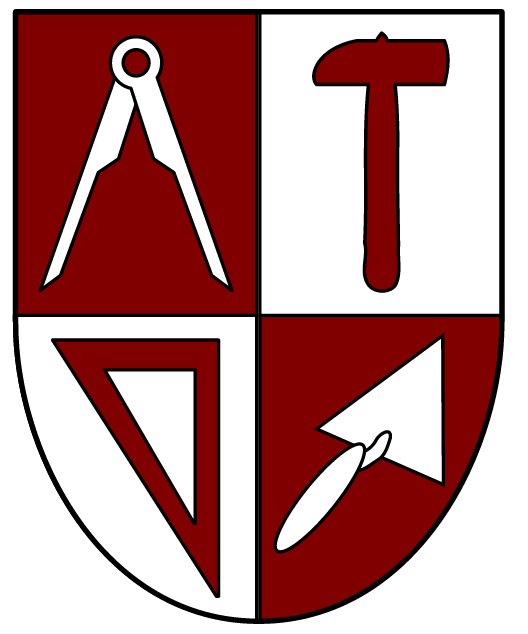 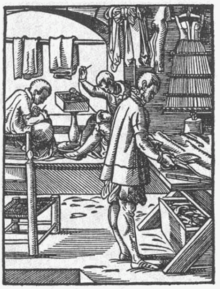 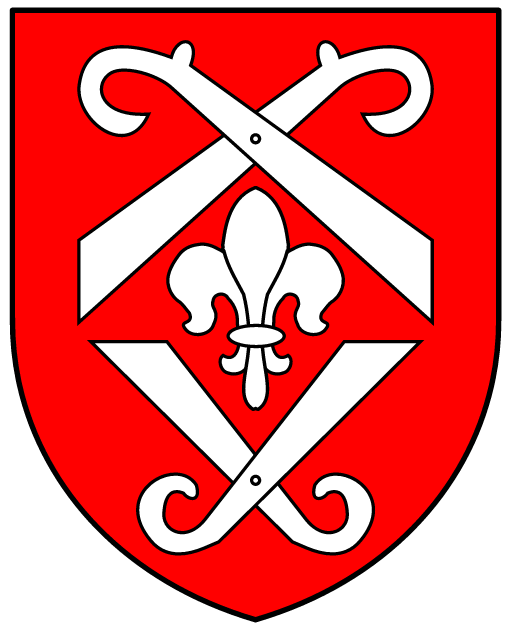 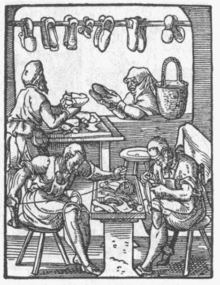 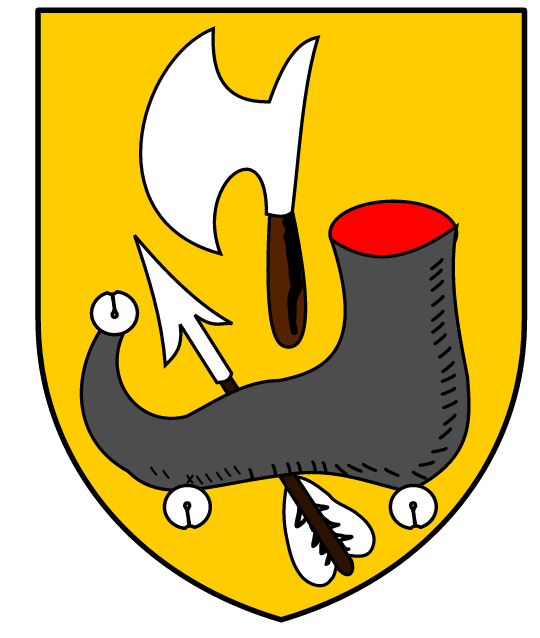 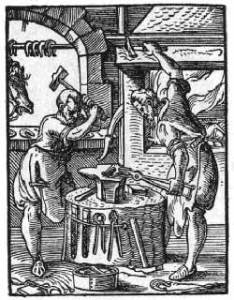 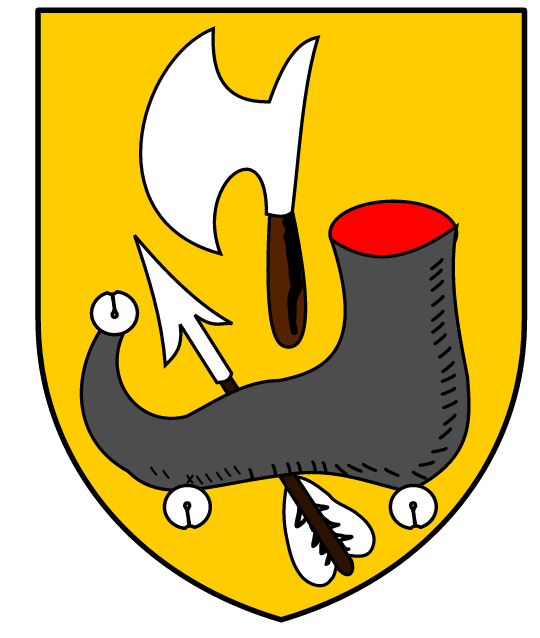 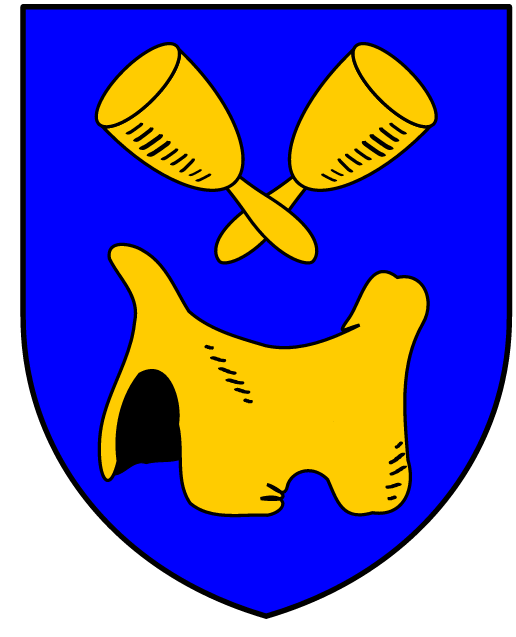 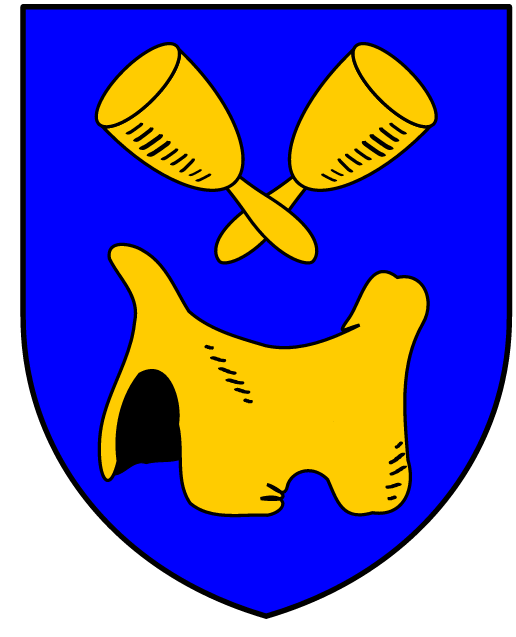 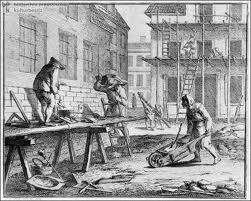 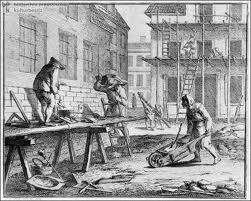 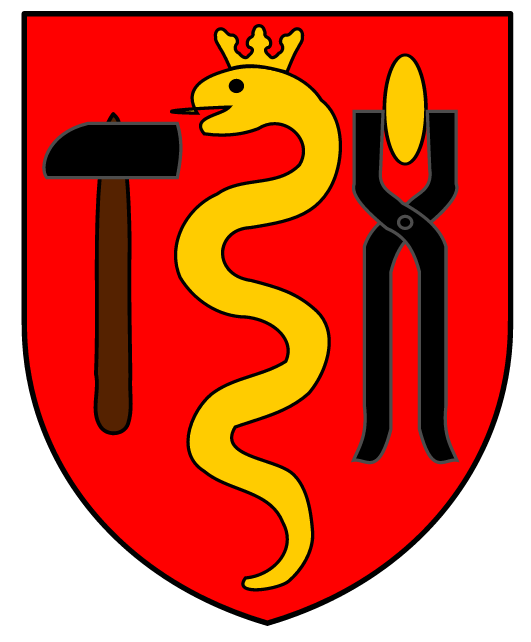 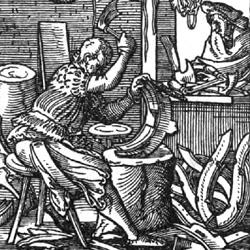 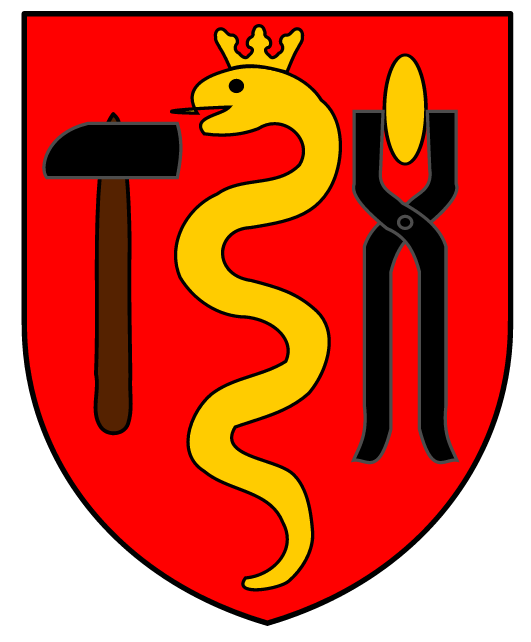 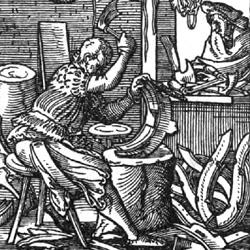 Lösungen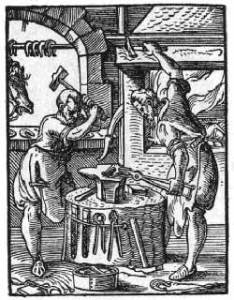 4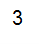 